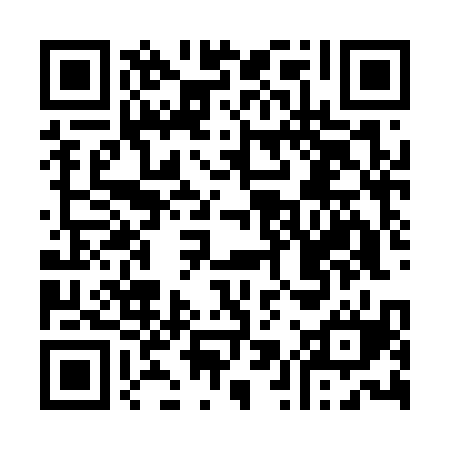 Ramadan times for Anzola d'Ossola, ItalyMon 11 Mar 2024 - Wed 10 Apr 2024High Latitude Method: Angle Based RulePrayer Calculation Method: Muslim World LeagueAsar Calculation Method: HanafiPrayer times provided by https://www.salahtimes.comDateDayFajrSuhurSunriseDhuhrAsrIftarMaghribIsha11Mon5:075:076:4612:364:386:276:278:0112Tue5:055:056:4412:364:396:296:298:0313Wed5:035:036:4312:364:406:306:308:0414Thu5:015:016:4112:364:416:326:328:0615Fri4:594:596:3912:354:426:336:338:0716Sat4:574:576:3712:354:436:346:348:0917Sun4:554:556:3512:354:446:366:368:1018Mon4:534:536:3312:354:456:376:378:1119Tue4:504:506:3112:344:466:386:388:1320Wed4:484:486:2912:344:476:406:408:1521Thu4:464:466:2712:344:486:416:418:1622Fri4:444:446:2512:334:496:426:428:1823Sat4:424:426:2312:334:506:446:448:1924Sun4:404:406:2112:334:516:456:458:2125Mon4:384:386:1912:324:526:466:468:2226Tue4:354:356:1712:324:536:486:488:2427Wed4:334:336:1612:324:546:496:498:2528Thu4:314:316:1412:324:556:506:508:2729Fri4:294:296:1212:314:566:526:528:2930Sat4:264:266:1012:314:576:536:538:3031Sun5:245:247:081:315:587:547:549:321Mon5:225:227:061:305:597:567:569:332Tue5:205:207:041:306:007:577:579:353Wed5:175:177:021:306:017:587:589:374Thu5:155:157:001:296:028:008:009:385Fri5:135:136:581:296:038:018:019:406Sat5:115:116:561:296:048:028:029:427Sun5:085:086:551:296:058:048:049:438Mon5:065:066:531:286:068:058:059:459Tue5:045:046:511:286:078:068:069:4710Wed5:015:016:491:286:088:078:079:49